Page 299. Exercice 2.Peux-tu utiliser le théorème de Thalès dans les figures ci-dessous ? Justifie ta réponse.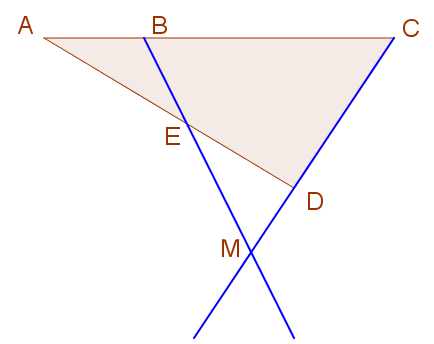 a.b.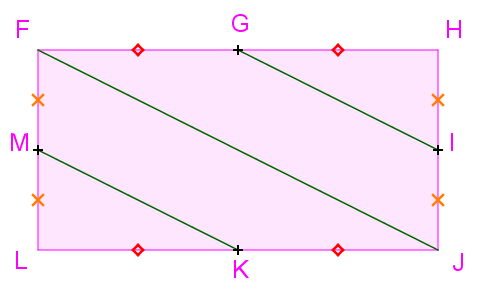 c.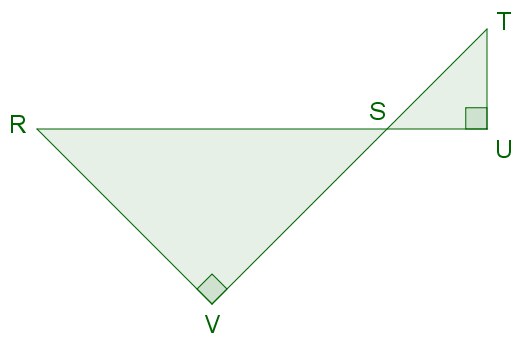 d.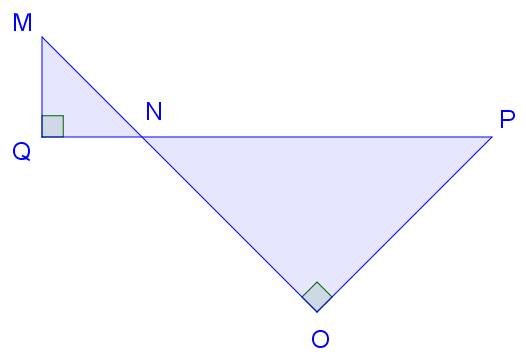 